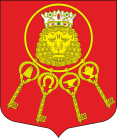 Внутригородское муниципальное образование Санкт-Петербурга муниципальный округ Владимирский округМУНИЦИПАЛЬНЫЙ СОВЕТ(МС МО МО Владимирский округ)Правды ул., д. 12, Санкт-Петербург, 191119, т/ф +7(812)713-27-88, +7(812)710-89-41, e-mail: sovetvo@mail.ru сайт: владимирскийокруг.рф, ИНН 7825691873 КПП 784001001 ОКТМО 40913000 ОГРН 1037843052939РЕШЕНИЕВ соответствии со статьей 29 Устава внутригородского муниципального образования Санкт-Петербурга муниципальный округ Владимирский округ Муниципальный Совет внутригородского муниципального образования Санкт-Петербурга муниципальный округ Владимирский округ принимает Решение:Утвердить основные характеристики бюджета внутригородского муниципального образования Санкт-Петербурга муниципальный округ Владимирский округ на 2020 год:1.1. Общий объем доходов в сумме 173 224,9 тыс. рублей;1.2. Общий объем расходов в сумме 226 747,8 тыс. рублей;3. Резервный фонд Местной Администрации  в сумме 2 000,0 тыс. рублей;Дефицит бюджета на 2020 год в сумме 53 522,9 тыс. рублей.2. Назначить публичные слушания по обсуждению проекта бюджета муниципального образования  Владимирский округ на 2020 год согласно Приложениям №1-9 к настоящему Решению.3. Провести публичные слушания 9 декабря 2019 года, в 18 часов, место проведения публичных слушаний – 191119, Санкт-Петербург, ул. Правды, д. 12, каб. 14 (зал заседаний). 4. Поручить Местной Администрации МО МО Владимирский округ организовать проведение публичных слушаний в соответствии с Положением о бюджетном процессе в МО МО Владимирский округ.5. Установить, что предложения жителей муниципального образования по проекту местного бюджета МО МО Владимирский округ на 2020 год подаются с соблюдением следующих требований: 5.1. Предложение должно относиться к статьям проекта местного бюджета МО МО Владимирский округ на 2020 год;5.2. Предложение не может изменять основные характеристики местного бюджета МО МО Владимирский округ на 2020 год, утвержденные пунктом 1 настоящего Решения;5.3. Предложение должно сохранять сбалансированность местного бюджета (если в соответствии с предложением предполагается увеличить (уменьшить) бюджетные ассигнования по некоторым статьям, то в этом же предложении должно быть предусмотрено сокращение (увеличение) бюджетных ассигнований по другим статьям).6. Установить, что предложения жителей муниципального образования по проекту местного бюджета МО МО Владимирский округ на 2020 год могут подаваться в письменной форме со дня официального опубликования информации, предусмотренной пунктом 8 настоящего Решения, и до 10 декабря 2019 года включительно, в Муниципальный Совет муниципального образования по адресу: 191119, Санкт-Петербург, ул. Правды, д. 12, с 9 до 13 часов и с 14 до 17 часов, секретарю публичных слушаний и (или) по электронной почте sovetvo@mail.ru.7. Установить, что предложения по проекту местного бюджета муниципального образования  Владимирский округ на 2020 год, внесенные в сроки, установленные пунктом 6 настоящего Решения (далее — предложения), подлежат регистрации в Муниципальном Совете и рассмотрению Бюджетно-финансовой комиссией Муниципального Совета.Бюджетно-финансовая комиссия Муниципального Совета проверяет соответствие  поступивших предложений требованиям пункта 5 настоящего Решения. В случае если предложение отвечает этим требованиям, Бюджетно-финансовая комиссия Муниципального Совета оформляет его в виде поправки ко второму чтению и незамедлительно направляет ее Главе муниципального образования в порядке и в срок, установленный пунктом 11 статьи 22 Положения о бюджетном процессе в МО МО Владимирский округ.8. Опубликовать настоящее Решение, проект местного бюджета МО МО Владимирский округ на 2020 год, извещение (объявление) о проведении публичных слушаний с информацией о дате, времени и месте проведения слушаний, и о возможности направлять мнения и предложения по проекту, а также приемные часы для такого направления в газете «Владимирский округ» и на официальном сайте МО МО Владимирский округ владимирскийокруг.рф. 9. Контроль за исполнением настоящего Решения возложить на Главу муниципального образования Тихоненко Д.В.10. Настоящее Решение вступает в силу с момента официального опубликования (обнародования).Глава муниципального образования				 	          Д.В. ТихоненкоСекретарь Муниципального Совета			 	 	         Е.В. Андрусенко27 ноября 2019 г.                                                               № 27Об утверждении основных характеристик местного бюджета внутригородского муниципального образования Санкт-Петербурга муниципальный округ Владимирский округ на 2020 финансовый год и о назначении публичных слушаний по проекту решения о местном бюджете внутригородского муниципального образования Санкт-Петербурга муниципальный округ Владимирский округ на 2020 финансовый год